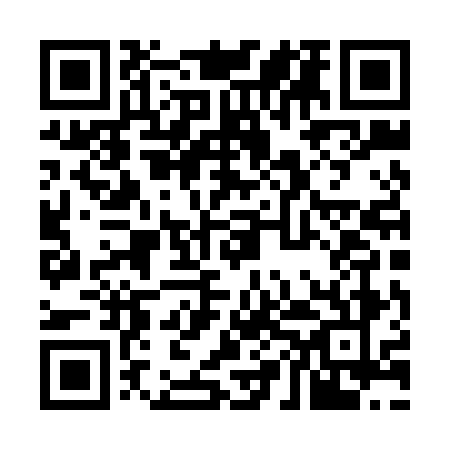 Prayer times for Lisiec Wielki, PolandMon 1 Apr 2024 - Tue 30 Apr 2024High Latitude Method: Angle Based RulePrayer Calculation Method: Muslim World LeagueAsar Calculation Method: HanafiPrayer times provided by https://www.salahtimes.comDateDayFajrSunriseDhuhrAsrMaghribIsha1Mon4:206:2112:515:187:229:152Tue4:176:1912:505:197:239:173Wed4:146:1612:505:207:259:194Thu4:116:1412:505:217:279:225Fri4:086:1212:505:237:289:246Sat4:056:0912:495:247:309:267Sun4:026:0712:495:257:329:298Mon3:596:0512:495:267:349:319Tue3:566:0312:485:277:359:3410Wed3:536:0012:485:297:379:3611Thu3:505:5812:485:307:399:3912Fri3:475:5612:485:317:409:4113Sat3:445:5412:475:327:429:4414Sun3:415:5112:475:337:449:4615Mon3:385:4912:475:347:469:4916Tue3:345:4712:475:367:479:5117Wed3:315:4512:465:377:499:5418Thu3:285:4312:465:387:519:5719Fri3:245:4112:465:397:5210:0020Sat3:215:3812:465:407:5410:0221Sun3:185:3612:465:417:5610:0522Mon3:145:3412:455:427:5810:0823Tue3:115:3212:455:437:5910:1124Wed3:075:3012:455:448:0110:1425Thu3:045:2812:455:468:0310:1726Fri3:005:2612:455:478:0410:2027Sat2:575:2412:455:488:0610:2328Sun2:535:2212:445:498:0810:2629Mon2:495:2012:445:508:0910:2930Tue2:465:1812:445:518:1110:32